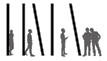 Sveučilište Josipa Jurja Strossmayera u OsijekuGrađevinski i arhitektonski fakultet OsijekUlica Vladimira Preloga 3, HR-31000 OsijekMentorP  R  A  GSveučilište Josipa Jurja Strossmayera u OsijekuGrađevinski i arhitektonski fakultet OsijekUlica Vladimira Preloga 3, HR-31000 OsijekMentorUpitnik za mentore o ishodima učenja stručne prakseUpitnik za mentore o ishodima učenja stručne prakse1. Podatci o studentu1. Podatci o studentu1. Podatci o studentu1. Podatci o studentu1. Podatci o studentu1. Podatci o studentuIme i prezimeJMBAGKontaktKontaktStudijPočetak prakseKraj prakseKraj prakseKraj prakse2. Podatci o mentoru poslodavcu2. Podatci o mentoru poslodavcu2. Podatci o mentoru poslodavcu2. Podatci o mentoru poslodavcu2. Podatci o mentoru poslodavcu2. Podatci o mentoru poslodavcuTvrtkaAdresaKontaktMentor3. Procjena postignutih ishoda učenja studenta (upišite ocjenu od do 5):3. Procjena postignutih ishoda učenja studenta (upišite ocjenu od do 5):3. Procjena postignutih ishoda učenja studenta (upišite ocjenu od do 5):3. Procjena postignutih ishoda učenja studenta (upišite ocjenu od do 5):3. Procjena postignutih ishoda učenja studenta (upišite ocjenu od do 5):3. Procjena postignutih ishoda učenja studenta (upišite ocjenu od do 5):3.1 Procijenite razinu postignutih općih ishoda učenja studenta3.1 Procijenite razinu postignutih općih ishoda učenja studenta3.1 Procijenite razinu postignutih općih ishoda učenja studenta3.1 Procijenite razinu postignutih općih ishoda učenja studenta3.1 Procijenite razinu postignutih općih ishoda učenja studenta3.1 Procijenite razinu postignutih općih ishoda učenja studentaPovezivanje naučenih teorijskih znanja s praksomPovezivanje naučenih teorijskih znanja s praksomPovezivanje naučenih teorijskih znanja s praksomStjecanje znanja o organizaciji i dionicima radnog okruženjaStjecanje znanja o organizaciji i dionicima radnog okruženjaStjecanje znanja o organizaciji i dionicima radnog okruženjaUpoznavanje faza provedbe projektaUpoznavanje faza provedbe projektaUpoznavanje faza provedbe projektaSposobnost timskog radaSposobnost timskog radaSposobnost timskog radaRazvijanje profesionalnog jezika u komunikacijiRazvijanje profesionalnog jezika u komunikacijiRazvijanje profesionalnog jezika u komunikaciji3.2 Procijenite razinu postignutih specifičnih ishoda učenja studenta  (odaberite po tipu tvrtke): 3.2 Procijenite razinu postignutih specifičnih ishoda učenja studenta  (odaberite po tipu tvrtke): 3.2 Procijenite razinu postignutih specifičnih ishoda učenja studenta  (odaberite po tipu tvrtke): 3.2 Procijenite razinu postignutih specifičnih ishoda učenja studenta  (odaberite po tipu tvrtke): 3.2 Procijenite razinu postignutih specifičnih ishoda učenja studenta  (odaberite po tipu tvrtke): 3.2 Procijenite razinu postignutih specifičnih ishoda učenja studenta  (odaberite po tipu tvrtke): Gradilište, tvornica građevinskog materijala i sl.Gradilište, tvornica građevinskog materijala i sl.Gradilište, tvornica građevinskog materijala i sl.Gradilište, tvornica građevinskog materijala i sl.Gradilište, tvornica građevinskog materijala i sl.Gradilište, tvornica građevinskog materijala i sl.Upoznavanje i analiza  organizacije rada na gradilištu/u tvorniciUpoznavanje i analiza  organizacije rada na gradilištu/u tvorniciUpoznavanje i analiza  organizacije rada na gradilištu/u tvorniciUpoznavanje mjera zaštite na raduUpoznavanje mjera zaštite na raduUpoznavanje mjera zaštite na raduProjektni uredProjektni uredProjektni uredProjektni uredUpoznavanje procesa suradničkog rada na projektuUpoznavanje procesa suradničkog rada na projektuUpoznavanje procesa suradničkog rada na projektuUpoznavanje i korištenje naprednih informacijskih tehnologijaUpoznavanje i korištenje naprednih informacijskih tehnologijaUpoznavanje i korištenje naprednih informacijskih tehnologijaUred javne upraveUred javne upraveUred javne upraveUred javne upraveUpoznavanje i analiza dokumentaciju potrebnu za gradnjuUpoznavanje i analiza dokumentaciju potrebnu za gradnjuUpoznavanje i analiza dokumentaciju potrebnu za gradnju4. Komentar4. Komentar4. Komentar4. Komentar4. Komentar4. Komentar